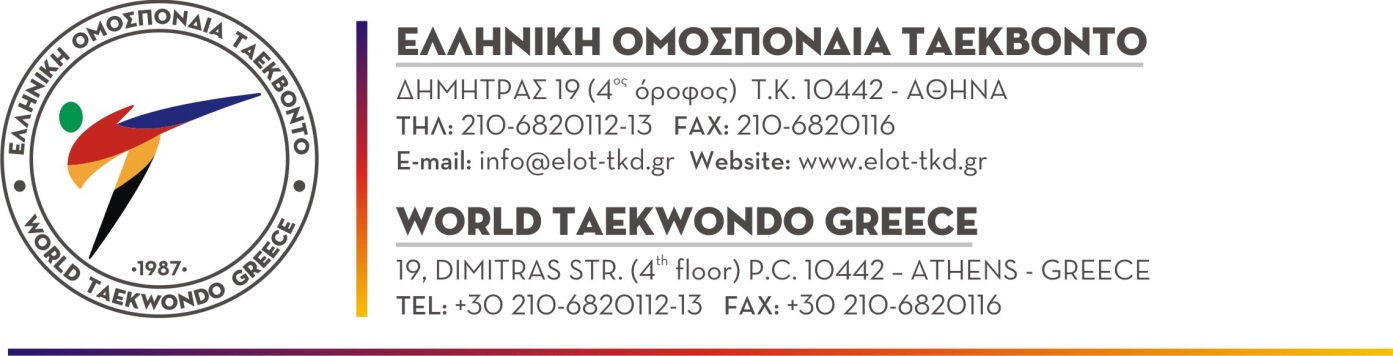 Αθήνα, 22.3.2019Προς : Όλα τα Σωματεία – Μέλη της ΕΛ.Ο.Τ.ΠΡΟΚΗΡΥΞΗ	Η Ελληνική Ομοσπονδία Ταεκβοντό προκηρύσσει το :ΤΟΠΟΣ ΔΙΕΞΑΓΩΓΗΣ  	ΑΘΗΝΑ - Ολυμπιακό Στάδιο Άνω Λιοσίων, (Διεύθυνση : Έξοδος 5 Αττικής Οδού – Αρτάκης & Ελλησπόντου).ΗΜΕΡΟΜΗΝΙΑ ΑΓΩΝΩΝ	Παρασκευή 12, Σάββατο 13 και Κυριακή 14 Απριλίου 2019. Ώρα έναρξης καθημερινά 09:00 π.μ. ΔΙΚΑΙΩΜΑ ΣΥΜΜΕΤΟΧΗΣ	Όλοι οι αθλητές – αθλήτριες εγγεγραμμένοι σε συλλόγους – μέλη της ΕΛ.Ο.Τ., αναλυτικά ως εξής :ΕΠΙΣΗΜΑΝΣΕΙΣ 	1. Το δικαίωμα συμμετοχής εξασφαλίζεται με την προϋπόθεση ότι οι συμμετέχοντες σύλλογοι έχουν προβεί στην εξόφληση της ετήσιας συνδρομής τους στην ΕΛ.Ο.Τ. για το έτος 2019 και ότι έχουν προβεί στην απόκτηση της Ειδικής Αθλητικής Αναγνώρισης από την Γ.Γ.Α.	2. Η ΕΛ.Ο.Τ. θα δέχεται αιτήσεις για έκδοση βιβλιαρίων αθλητικής ιδιότητας μέχρι και την Παρασκευή 5 Απριλίου 2019.	3. Τα βιβλιάρια αθλητικής ιδιότητας θα πρέπει να είναι θεωρημένα από την ΕΛ.Ο.Τ., να έχουν την σφραγίδα του σωματείου και να είναι υπογεγραμμένα από τον Γραμματέα του συλλόγου. Επίσης θα πρέπει να αναγράφεται ο βαθμός Κουπ που κατέχει ο αθλητής – αθλήτρια και να φέρει επικύρωση από το σωματείο.	4. Για τους αθλητές – αθλήτριες, οι οποίοι είναι κάτοχοι Νταν, θα πρέπει απαραίτητα να είναι καταχωρημένος ο βαθμός Νταν στο θεωρημένο από την ΕΛ.Ο.Τ. βιβλιάριο του/της. Η καταχώρηση του βαθμού Νταν, θα πρέπει να έχει σφραγίδα της ΕΛ.Ο.Τ.	5. Όλοι οι αθλητές – αθλήτριες, προπονητές, αρχηγοί ομάδων καθώς και όποιος δηλωθεί  με ιδιότητα από τον σύλλογο, θα πρέπει υποχρεωτικά σύμφωνα με οδηγία της Παγκόσμιας Ομοσπονδίας (W.T.F.), να είναι κάτοχος της Παγκόσμιας Κάρτας Global Athletic License – G.A.L.. ή Global Official License – G.O.L.ΔΗΛΩΣΕΙΣ  ΣΥΜΜΕΤΟΧΗΣ	1. Θα γίνονται δεκτές μέχρι την Παρασκευή 5 Απριλίου 2019 στα γραφεία της Ελληνικής Ομοσπονδίας Ταεκβοντό – Δήμητρας 19 (4ος όροφος) – Αθήνα. Ο κάθε συμμετέχον σύλλογος είναι υπεύθυνος για την επιβεβαίωση της αποστολής της συμμετοχής του (είτε αυτή αποστέλλεται με φαξ : 210.6820116, είτε ταχυδρομικώς ή με email: info@elot-tkd.gr, στα τηλέφωνα 210.6820112 – 113. 2. Ο κάθε σύλλογος, θα είναι και υπεύθυνος για την ορθότητα της δήλωσης συμμετοχής του, στην οποία θα πρέπει υποχρεωτικά να αναγράφονται : όνομα προπονητή, αρχηγού αποστολής, ονόματα αθλητών – αθλητριών καθώς επίσης ηλικία, κ.λπ.ΠΑΡΑΒΟΛΟ ΣΥΜΜΕΤΟΧΗΣ	1. Για την συμμετοχή κάθε αθλητή – αθλήτριας, ο σύλλογος θα καταβάλλει το ποσό των 40 € (σαράντα ευρώ) μέχρι και την Παρασκευή 5 Απριλίου 2019 στον αριθμό τραπεζικού λογαριασμού της ΕΛ.Ο.Τ. : 6577-105152-814, Τράπεζα Πειραιώς. 2. Σε περίπτωση που κάποιος αγωνιστεί σε περισσότερες από μία κατηγορίες θα καταβάλει παράβολο για κάθε κατηγορία – συμμετοχή. 	3. Οι πληρωμές είναι ΥΠΟΧΡΕΩΤΙΚΟ να γίνουν και να σταλούν με φαξ  στο 2106820116 ή με email : info@elot-tkd.gr μέχρι την Παρασκευή 5 Απριλίου 2019.	4. Σε περίπτωση μη προσέλευσης αθλητή – αθλήτριας, δεν επιστρέφονται τα χρήματα.	5. Η πρωτότυπη απόδειξη θα κατατίθεται στην γραμματεία των αγώνων – από τον προπονητή ή τον αρχηγό ομάδας και θα επιστρέφεται αφού σφραγιστεί από την γραμματεία της ΕΛ.Ο.Τ. ΠΡΟΓΡΑΜΜΑ ΑΓΩΝΩΝ	Το πρόγραμμα των αγώνων και για τις τρεις ημέρες, θα ανακοινωθεί στην ιστοσελίδα της ΕΛ.Ο.Τ., τη Δευτέρα 8 Απριλίου 2019. ΚΛΗΡΩΣΗ	Την Πέμπτη 11 Απριλίου 2019 και ώρα 09:30 π.μ. θα διεξαχθεί η κλήρωση στα γραφεία της ΕΛ.Ο.Τ., Δήμητρας 19 (4ος όροφος) – Αθήνα, για όλες τις κατηγορίες που θα αγωνίζονται και τις τρεις (3) ημέρες.  ΕΝΗΜΕΡΩΣΗ ΠΡΟΠΟΝΗΤΩΝ  	Την Παρασκευή 12 Απριλίου 2019 και ώρα 08:15  π.μ. θα πραγματοποιηθεί συγκέντρωση – ενημέρωση προπονητών, στον αγωνιστικό χώρο.ΤΡΟΠΟΣ ΔΙΕΞΑΓΩΓΗΣ ΑΓΩΝΩΝ Η μέθοδος συναγωνισμού που θα πραγματοποιηθούν οι αγώνες θα είναι Σύστημα Αποκλεισμού με Γύρους. Το σύστημα αποκλεισμού σε γύρους θα περιλαμβάνει τον προκριματικό, ημιτελικό & τελικό γύρο. Για όλους τους προκριματικούς γύρους, τους ημιτελικούς και τους τελικούς όλου του πρωταθλήματος, κάθε κατηγορία θα εκτελεί δύο (2) Πούμσε και θα αποφασίζονται από τον Τεχνικό Υπεύθυνο με βάση τα Υποχρεωτικά Πούμσε της εκάστοτε κατηγορίας. Στους 4 κορυφαίους του ατομικού, και ζευγαριού θα απονέμονται μετάλλια με βάση τη βαθμολογία τους. Για την 3ή και 4ή θέση θα απονέμονται χάλκινα μετάλλια.Σε περίπτωση ισοπαλίας, νικητής θα είναι ο αγωνιζόμενος που έχει τους περισσότερους βαθμούς στην παρουσίαση . Εάν παραμένει ισόπαλο το αποτέλεσμα, τότε αυτός που έχει την υψηλότερη τελική βαθμολογία (συμπεριλαμβανομένου της υψηλότερης και χαμηλότερης βαθμολογίας όλων των κριτών) είναι ο νικητής. Εάν και σε αυτό το σημείο ισοβαθμούν, τότε θα διεξαχθεί επαναληπτικός αγώνας για τον καθορισμό του νικητή. Ο Διαιτητής θα αποφασίζει το Πούμσε που θα αξιολογηθεί. Σε περίπτωση που θα υπάρξει πρόβλημα, ο αλυτάρχης των αγώνων έχει το δικαίωμα διαμόρφωσης του χρόνου διεξαγωγής.Κατά την προσέλευση στον αγωνιστικό χώρο προκειμένου να αγωνιστούν, θα πρέπει υποχρεωτικά όλοι οι αθλητές – αθλήτριες να προσκομίζουν τα βιβλιάρια αθλητικής ιδιότητας θεωρημένα από Ιδιώτες ιατρούς ή από Ιατρούς που υπηρετούν σε Ν.Π.Δ.Δ. ή Ν.Π.Ι.Δ.. Η διάρκεια της θεώρησης είναι ετήσια.Οι αθλητές – αθλήτριες θα αγωνιστούν αποκλειστικά με ευθύνη των συλλόγων τους και υπεύθυνες δηλώσεις δεν θα γίνονται δεκτές.ΕΝΣΤΑΣΕΙΣ	Η ένσταση θα κατατίθεται εγγράφως εντός 10 λεπτών από την λήξη του αγώνα, αποκλειστικά και μόνο από τον Αρχηγό της Ομάδας του οποίου το όνομα θα πρέπει να υπάρχει στην δήλωση συμμετοχής. H ένσταση θα πρέπει να συνοδεύεται με παράβολο αξίας 50 € (πενήντα ευρώ), στην γραμματεία των αγώνων.ΣΥΝΤΕΛΕΣΤΕΣ ΠΡΩΤΑΘΛΗΜΑΤΟΣΔΙΑΙΤΗΣΙΑ ΠΡΩΤΑΘΛΗΜΑΤΟΣ 	Οι διαιτητές θα καλεστούν από την Κ.Ε.Δ. της ΕΛ.Ο.Τ.. Η διαιτησία θα διεξαχθεί σύμφωνα με τους κανονισμούς και τις κατευθυντήριες οδηγίες της Παγκόσμιας Ομοσπονδίας.Οι διαιτητές θα πρέπει να φορούν μπλε κουστούμι, άσπρο πουκάμισο, μπλε γραβάτα και αθλητικά παπούτσια.Για τις μετακινήσεις των διαιτητών, η ΕΛ.Ο.Τ., θα καταβάλλει το ποσό του εισιτηρίου του ΚΤΕΛ.ΣΗΜΕΙΩΣΕΙΣΘΕΣΕΙΣ & ΑΠΟΝΟΜΕΣΚΥΠΕΛΛΟΥ ΑΚΡΟΠΟΛΗΣ 2019ΑΘΛΗΤΕΣ	ΕΚ ΤΗΣ ΕΛ.Ο.Τ